Сценарій проведення Дня Гідності та СвободиУсі ми – як дорослі, так і діти – постійно стикаємося з необхідністю і можливістю вибору: якими бути, із ким і як спілкуватися, як вчинити в тій чи іншій ситуації.Це рішення зрештою формує не лише наш світогляд, але й визначає світ довкола нас: спочатку в школі, виші, а пізніше – на роботі, вдома, у родині, країні і в глобальному суспільстві в цілому.До державного свята Дня Гідності та Свободи 21 листопада Україна вчетверте долучиться до Всесвітнього Дня Гідності, у якому за 3 роки вже взяли участь понад 50 000 учасниць і учасників із 500 закладів освіти.«Гідність – це маленькі подвиги щодня. Хочете, щоб поважали вас? Поважайте самі! Кожна людина є цінністю нашого суспільства. Визнавати це і поважати – означає поводитися гідно» «Я проти високих фраз, але за те, щоб ми цінували гідність –свою та інших – сьогодні і зараз. Я за те, щоб гідність проявляти в буденнихречах, у дрібницях, щодня. Бо гідність народжується і дорослішає, як і наші діти,і наша нація, щодня»Якою може бути гідність?Зупинка 1. Розгляньте зображення та виберіть собі те, яке сподобалося найбільше.Використовуючи його як символ / натяк, подумайте – що означає для Вас слово«гідність»? Запишіть чи замалюйте свої думки.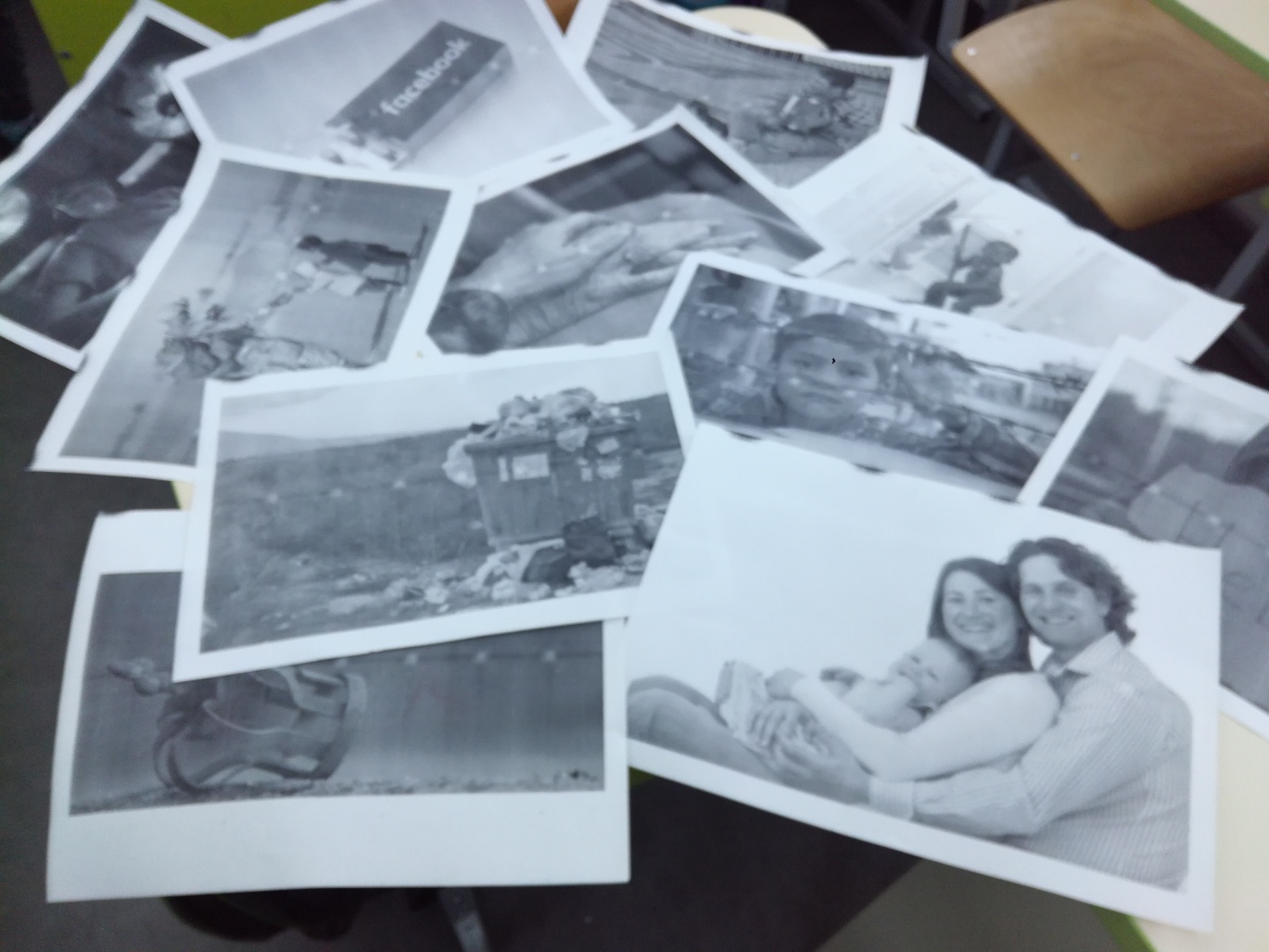 Зупинка 2. Запишіть усі ключові слова, які Ви використали, створивши «хмаринку   смислів».Створіть спільну «хмаринку смислів» усі разом Гідність –це….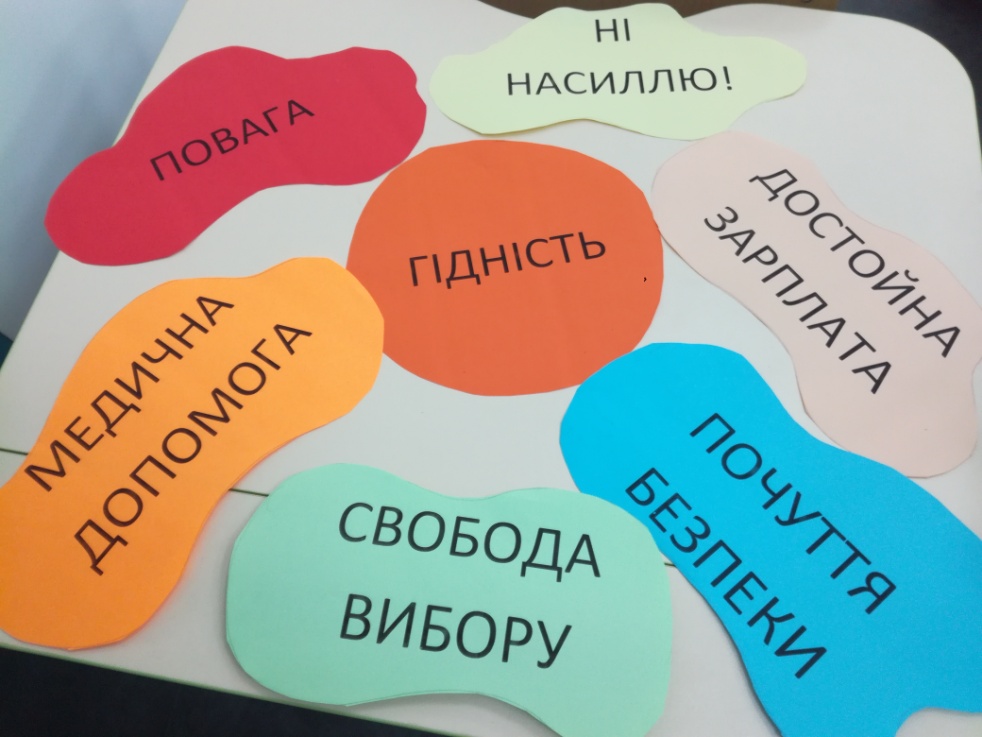 ГІДНІСТЬ У ДІЇ! Гідність щодняЗупинка 3. Чи знаєте Ви, що в Україні є особа, яка забезпечує дотримання Ваших   конституційних прав, поки Вам не виповниться 18 років?Ця людина – Уповноважений Президента України з прав дитини Микола Кулеба. І у цьому спеціальному відео він звертається також саме до Вас!Звернення М. Кулеби до дітей і молоді, http://bit.ly/kulebagdignityukraine2018 \Напевне, Ви не раз бачили на екрані телевізора відому телеведучу «1+1» НаталіюМосейчук? А ось відео, яке вона записала спеціально до сьогоднішньої події, у якомузвертається і до Вас, і до дорослих, щоб привернути увагу до теми гідності.Звернення Н. Мосейчук з нагоди Дня ГідностіЗупинка 4. А як Ви думаєте, у чому може виявлятися гідність у нашому повсякденному житті? Які гідні вчинки Ви здійснюєте чи спостерігаєте щодня? Занотуйте стільки     варіантів, скільки придумаєте чи захочете :)1.2.3.4.5.Зупинка 5.Як ми можемо зупинити корупцію? Поміркуйте самостійно чи з кимось разом і заповніть комірки в таблиці.Як Ви думаєте, яка буває корупція?Яку вигоду хочуть отримати люди, які вчиняють корупційні дії?Що, на Вашу думку, станеться, якщо у нас в Україні не вдасться подолати корупцію? Програма розвитку Організації об’єднаних націй (ООН) в Україні створила окремий антикорупційний урок https://www.ed-era.com/anticorr, щоб допомогти дітям і молоді розібратися, як наче «маленькі» та «невинні» вчинки призводять до страшних  наслідків. Адже багато проблем у дорослому житті походять з нашого дитинства…Ось два короткі відео з уроку.Куди ведуть дороги, http://bit.ly/2yw5HvR Корупційний ланцюг, http://bit.ly/2ytV0tt  Обговоріть з однолітками, які Ви побачили позитивні (зручні) й негативнінаслідки у цих ситуаціях? Яка могла б бути інакша, альтернативна, поведінка людейу цих ситуаціях?Зупинка 6.Безпека в інтернетіЗупинка 14. Чи стикалися Ви з чимось подібним?Секстинг – це надсилання через інтернет особистих інтимних фото/відео.Кібер-грумінг – це налагодження довірливих стосунків з дитиною (частіше за все через соціальні мережі та фейкові акаунти) з метою отримання від неї інтимних фото чи відео з подальшим шантажуванням дитини – для отримання більш відвертих матеріалів, грошей чи зустрічей в офлайні.Подивіться відео, яке підготував для Вас Офіс Уповноваженого Президента України  з прав дитини.Ще один день: чим небезпечний кібер-грумінг, http://bit.ly/2PiYmw8 Ресурс аОбговоріть, як не потрапити в такі ситуації?